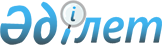 О внесении изменения в постановление Правительства Республики Казахстан от 12 октября 2010 года № 1058 "Об утверждении Правил совершения таможенной очистки товаров должностными лицами таможенных органов"
					
			Утративший силу
			
			
		
					Постановление Правительства Республики Казахстан от 9 апреля 2012 года № 434. Утратило силу постановлением Правительства Республики Казахстан от 28 августа 2015 года № 685

      Сноска. Утратило силу постановлением Правительства РК от 28.08.2015 № 685 (вводится в действие со дня его первого официального опубликования).      Правительство Республики Казахстан ПОСТАНОВЛЯЕТ:



      1. Внести в постановление Правительства Республики Казахстан от 12 октября 2010 года № 1058 «Об утверждении Правил совершения таможенной очистки товаров должностными лицами таможенных органов» (САПП Республики Казахстан, 2010 г., № 55, ст. 531) следующее изменение:



      в Правилах совершения таможенной очистки товаров должностными лицами таможенных органов, утвержденных указанным постановлением:



      подпункт 11) пункта 16 изложить в следующей редакции:

      «11) сверяет учетный номер контракта либо номер паспорта сделки, заявленный в декларации на товары, с учетным номером, указанным на контракте, либо с номером паспорта сделки в соответствии с валютным законодательством Республики Казахстан;».



      2. Настоящее постановление вводится в действие по истечении десяти календарных дней со дня первого официального опубликования.      Премьер-Министр

      Республики Казахстан                       К. Масимов
					© 2012. РГП на ПХВ «Институт законодательства и правовой информации Республики Казахстан» Министерства юстиции Республики Казахстан
				